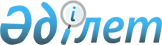 О внесении изменения в решение маслихата от 27 апреля 2018 года № 224 "Об утверждении Регламента собрания местного сообщества Железнодорожного сельского округа Карасуского района Костанайской области"
					
			Утративший силу
			
			
		
					Решение маслихата Карасуского района Костанайской области от 18 октября 2019 года № 347. Зарегистрировано Департаментом юстиции Костанайской области 23 октября 2019 года № 8715. Утратило силу решением маслихата Карасуского района Костанайской области от 5 февраля 2020 года № 369
      Сноска. Утратило силу решением маслихата Карасуского района Костанайской области от 05.02.2020 № 369 (вводится в действие для сел, сельского округа с численностью населения более двух тысяч человек с 01.01.2018 и для сел, сельских округов с численностью населения две тысячи и менее человек с 01.01.2020).
      В соответствии с пунктом 3-1 статьи 39-3 Закона Республики Казахстан от 23 января 2001 года "О местном государственном управлении и самоуправлении в Республике Казахстан" Карасуский районный маслихат РЕШИЛ:
      1. Внести в решение маслихата "Об утверждении Регламента собрания местного сообщества Железнодорожного сельского округа Карасуского района Костанайской области" от 27 апреля 2018 года № 224 (опубликовано 28 мая 2018 года в Эталонном контрольном банке нормативных правовых актов Республики Казахстан, зарегистрировано в Реестре государственной регистрации нормативных правовых актов за № 7767) следующее изменение:
      пункт 4 Регламента, утвержденного указанным решением изложить в новой редакции:
      "4. Собрание проводится по текущим вопросам местного значения:
      обсуждение и рассмотрение проектов программных документов, программ развития местного сообщества;
      согласование проекта бюджета Железнодорожного сельского округа (далее - сельский округ) и отчета об исполнении бюджета;
      согласование решений аппарата акима сельского округа по управлению коммунальной собственностью сельского округа (коммунальной собственностью местного самоуправления);
      образование комиссии местного сообщества из числа участников собрания в целях мониторинга исполнения бюджета;
      заслушивание и обсуждение отчета о результатах проведенного мониторинга исполнения бюджета сельского округа;
      согласование отчуждения коммунального имущества сельского округа;
      обсуждение актуальных вопросов местного сообщества, проектов нормативных правовых актов, затрагивающих права и свободы граждан;
      согласование представленных акимом района кандидатур на должность акима сельского округа для дальнейшего внесения в маслихат района для проведения выборов акима сельского округа;
      инициирование вопроса об освобождении от должности акима сельского округа;
      внесение предложений по назначению руководителей государственных учреждений и организаций, финансируемых из местного бюджета и расположенных на соответствующих территориях;
      другие текущие вопросы местного сообщества.".
      2. Настоящее решение вводится в действие по истечении десяти календарных дней после дня его первого официального опубликования.
					© 2012. РГП на ПХВ «Институт законодательства и правовой информации Республики Казахстан» Министерства юстиции Республики Казахстан
				
      Председатель сессии

А. Ускумбаева

      Секретарь Карасуского районного маслихата

С. Казиев
